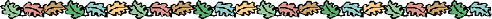 ТЕМАЯЛДАСАН:<<Бакьагьич!иса Хажал г!умру ва творчество>>(Маг!ихъан)2015 г.